Що може робити вчитель для профілактики булінгу ( цькування) :Спільно з учнями мають бути вироблені правила поведінки у класі;правила мають бути складені в позитивному ключі «як треба», а не як «не треба» поводитися. Правила мають бути зрозумілими, точними і короткими; навчати дітей конструктивним способам вирішення конфліктів;розвивати у дітей почуття емпатії і толерантності;навчати навичкам самоконтролю і саморегуляції;проводити групові заходи  спрямовані на згуртування класу;«хвалити при всіх, сварити наодинці»;допомагати дітям вирішувати конфліктні ситуації, намагаючись не ставати на бік одного з учасників, допомагати знаходити компроміс;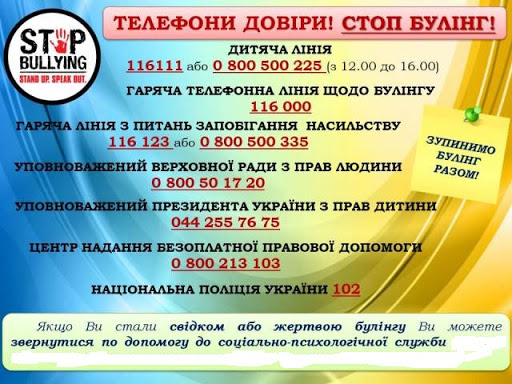 Комунальний заклад                        «Тернівська загальноосвітня школа І-ІІІ ступенів № 5 Тернівської міської ради Дніпропетровської області»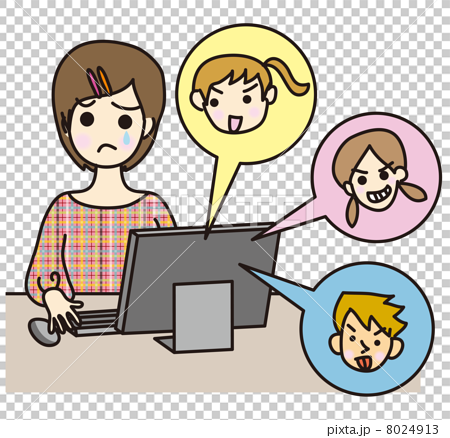 Поради для педагогів щодо профілактики булінгу                                   ( цькування) в освітньому середовищіТернівка 2021БУЛІНГ (від англ. вully-хуліган, задирака, грубіян) – тривалий процес свідомого жорстокого ставлення, агресивної поведінки з метою заподіяння шкоди, викликання страху, тривоги, створення негативного середовища для людини.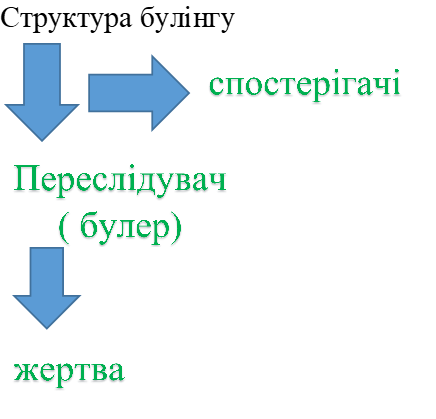 Агресорами найчастіше стають діти:до яких застосовувалася агресія,схильні  до домінування,у яких прийняті агресивні форми поведінки в сім'ї.Жертвами найчастіше стають:Діти, які відрізняються від інших(Зовнішністю, здібностями, національністю, рівнем достатку та ін.);Діти з моторною незграбністю;Діти, до яких застосовувалася агресія(Знижується опірність до насильства)Ознаки булінгу:Учень  раптом починає хворіти і не ходить до школи.Перебуває в пригніченому настрої.Немає  друзів в класі.Ніхто не хоче з ним сидіти за партою.Об'єкт для жартів і гумору. Зниження успішності.Часто приходить з синцями і в порваному одязі.Немає у  кого запитати домашнє завдання.На змаганнях: «Тільки не з ним!»НАСЛІДКИ БУЛІНГУДля жертви:комунікативні проблеми, низька самооцінка, страх перед виступами, недовіра до людей, може підвищуватися агресія, високий суїцидальний ризик, депресія, втеча зі школи, почуття тривоги, соматичні реакції, когнітивні порушення, зниження успішності.Для агресора:почуття провини, негативні емоції з боку оточуючих, високий ризик потрапити в кримінальні групи, вчинення правопорушень,Для педагога:У класі сформується ситуація, де завждибуде Агресор і ЖертваУ разі  виникнення булінгу в класі:залишатися спокійним;сприйняти випадок серйозно;чітко й недвозначно окреслити перед класом свою позицію – і не лише стосовно конкретного випадку, але й щодо явища булінгу загалом;називати речі своїми іменами. Пояснювати, наскільки огидним є таке явище, як цькування. Відверто говорити з дітьми, що класний колектив хворий, і потрібно всім разом працювати на його одужання;швидко і виважено прийняти заходи;реакція має бути негайною (зупинити бійку, припинити знущання) та більш суворою при повторних випадках агресії;осуд, зауваження, догана мають бути спрямовані на вчинок учня і його можливі наслідки, а не на особистість порушника правил, зробити так, щоб кривдник зрозумів, що ви не схвалюєте його поведінку;постаратися, щоб кривдник побачив точку зору жертви;надати підтримку потерпілому, підбадьорити його, не дати йому відчути себе неадекватним або дурним, запропонувати конкретну допомогу.